                                    TEPE İNŞAAT İLKOKULU                                     4 -E SINIF  GÜNLÜK ÇALIŞMALAR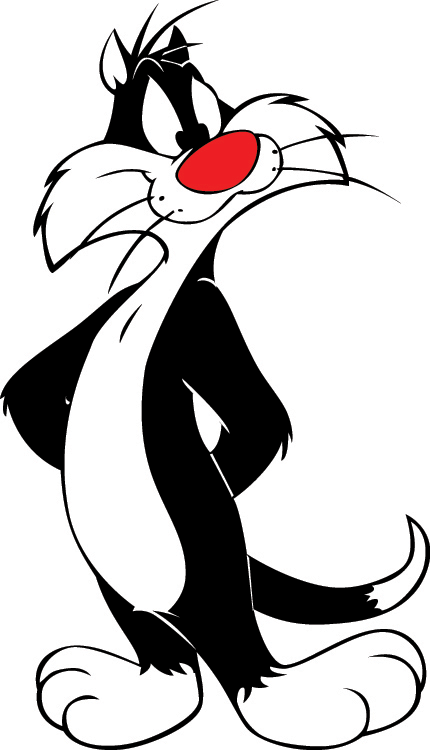                                                                                        22/09/2021 ÇARŞAMBA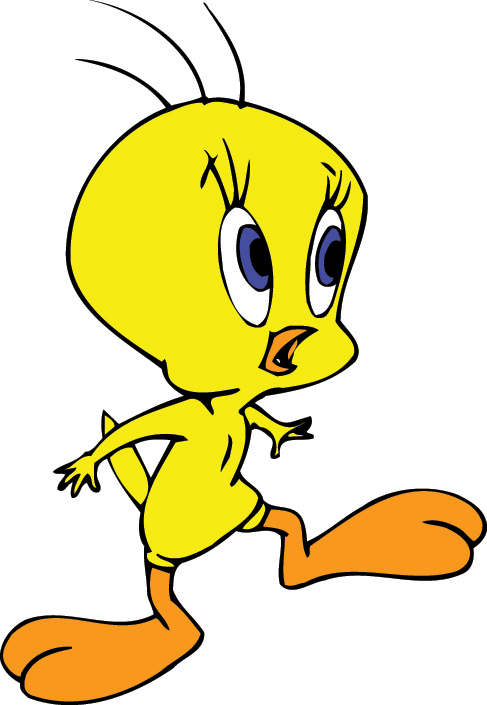 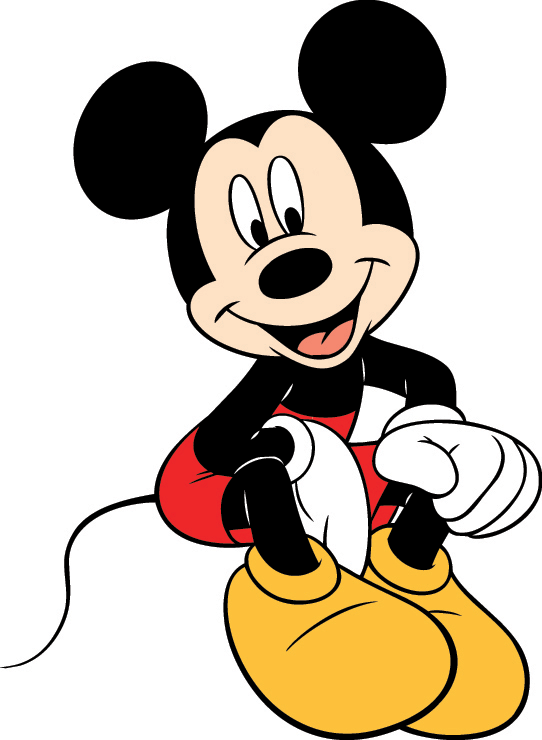 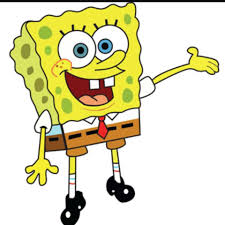 KURS :İNGİLİZCE